      28 созыв                                                                            16 заседаниеҠАРАР                                                            РЕШЕНИЕ О внесении изменений в решение Совета сельского поселения Старобаишевский сельсовет муниципального района Дюртюлинский район Республики Башкортостан  от 02.03.2016г №41«Об определении цены и оплаты земельных участков, находящихся в  собственности сельского поселения Старобаишевский сельсовет муниципального района Дюртюлинский район  Республики Башкортостан, при продаже их собственникам зданий, строений                         и сооружений, расположенных на таких земельных участках»       Руководствуясь ст. 35 Федерального закона от 06.10.2003 № 131-ФЗ «Об общих принципах организации местного самоуправления в Российской Федерации», пп.6 п.2  ст.39.3  Земельного кодекса Российской Федерации, на основании постановлений Правительства Республики Башкортостан от 29.12.2014 № 629 «Об определении цены и оплаты земельных участков, находящихся в государственной собственности Республики Башкортостан, и земельных участков, государственная собственность на которые не разграничена, при продаже их собственникам зданий, строений и сооружений, расположенных на таких земельных участках» и от 13.03.2020 № 151 "О внесении изменения в Постановление Правительства Республики Башкортостан от 29 декабря 2014 года № 629 «Об определении цены и оплаты земельных участков, находящихся в государственной собственности Республики Башкортостан, и земельных участков, государственная собственность на которые не разграничена, при продаже их собственникам зданий, строений и сооружений, расположенных на таких земельных участках», Совет городского поселения город Дюртюли муниципального района Дюртюлинский район Республики Башкортостан, решил:1. Внести следующее изменение в решение Совета  сельского  поселения Старобаишевский сельсовет муниципального района Дюртюлинский район Республики Башкортостан от от 02.03.2016г №41 «Об определении цены и оплаты земельных участков, находящихся в  собственности сельского  поселения Старобаишевский сельсовет муниципального района Дюртюлинский район  Республики Башкортостан, при продаже их собственникам зданий, строений и сооружений, расположенных на таких земельных участках» (далее – Решение):         1.1. Пункт 4  Решения изложить в следующей редакции:         4. Лица, не указанные в пунктах 1 - 3 настоящего Решения и являющиеся собственниками зданий, строений, сооружений, расположенных на земельных участках, находящихся в государственной собственности Республики Башкортостан, и земельных участках, государственная собственность на которые не разграничена, приобретают такие земельные участки:с 1 июля 2015 года по 31 декабря 2020 года - по цене в размере 50 процентов кадастровой стоимости земельного участка, действующей на момент обращения заявителя;с 1 января 2021 года до 1 июля 2021 года - по цене в размере 75 процентов кадастровой стоимости земельного участка, действующей на момент обращения заявителя;с 1 июля 2021 года - по цене, равной кадастровой стоимости земельного участка, действующей на момент обращения заявителя, если иное не установлено федеральным законодательством.2. Контроль за исполнением настоящего решения возложить на постоянную комиссию по бюджету, финансам, налогам и вопросам собственности (Фазлыева Л.М.).Глава сельского поселения                                                                   И.И.Хамиевс.Старобаишево2020 г.№ 16/2Башҡортостан РеспубликаhыДүртөйлө районымуниципаль районыныңИҫке Байыш ауыл советыауыл биләмәhеСоветыЙәштәр урамы,3, Иҫке Байыш ауылы, Дүртөйлө районы,  Башҡортостан  Республикаһы, 452307Тел/факс (34787) 63-2-31E-mail: baish@ufamts.ruБашҡортостан РеспубликаhыДүртөйлө районымуниципаль районыныңИҫке Байыш ауыл советыауыл биләмәhеСоветыЙәштәр урамы,3, Иҫке Байыш ауылы, Дүртөйлө районы,  Башҡортостан  Республикаһы, 452307Тел/факс (34787) 63-2-31E-mail: baish@ufamts.ru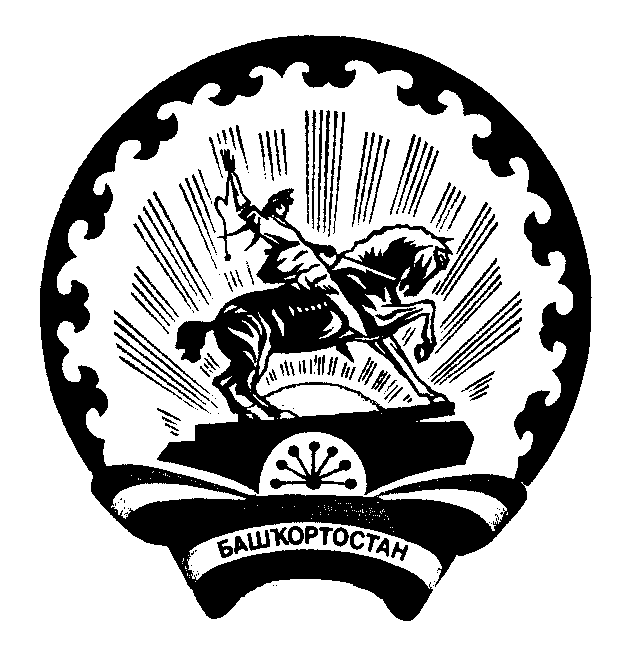 Советсельского поселенияСтаробаишевский сельсоветмуниципального районаДюртюлинский районРеспублики БашкортостанМолодежная ул., 3, с.Старобаишево, Дюртюлинский район, Республика Башкортостан, 452307Тел/факс (34787)  63-2-31E-mail: baish@ufamts.ruСоветсельского поселенияСтаробаишевский сельсоветмуниципального районаДюртюлинский районРеспублики БашкортостанМолодежная ул., 3, с.Старобаишево, Дюртюлинский район, Республика Башкортостан, 452307Тел/факс (34787)  63-2-31E-mail: baish@ufamts.ru